Whitman-Hanson/Hanover-Norwell Wrestling Golf TournamentThe Whitman-Hanson, Hanover-Norwell Wrestling Golf Tournament Fundraiser will be held this year on Friday, September 14th at Pembroke Country Club. This year we have invited Hanover-Norwell Wrestling team to join us in order to strengthen both programs. We are thrilled to add Andy Cook, head coach of Hanover-Norwell and past WH captain to co-lead this event.  Proceeds will go directly to purchase Co-Op gear for the Hanover-Norwell program and to the continued growth of the Whitman-Hanson Wrestling program.      The cost to play golf is $125/person ($500/foursome). You may also sponsor a hole, which is a minimum donation of $100. If you can’t golf, but would like to join us for lunch and raffles, the cost is $30/person.  Please make your check payable to Whitman-Hanson Wrestling and mail it to Greg Schneider 1050 Whitman Street, Hanson MA 02341 or you can visit our website at www.whwrestling.com and pay online.  Please be sure to indicate on the memo line of your check the program you are supporting.Thank you for your time and consideration. We truly hope that you can contribute to help keeping Whitman-Hanson and Hanover-Norwell Wrestling alive and well.Sincerely, Greg SchneiderWhitman-Hanson Panther Wrestling Boosters617-633-7885djgregten@yahoo.comwww.whwrestling.com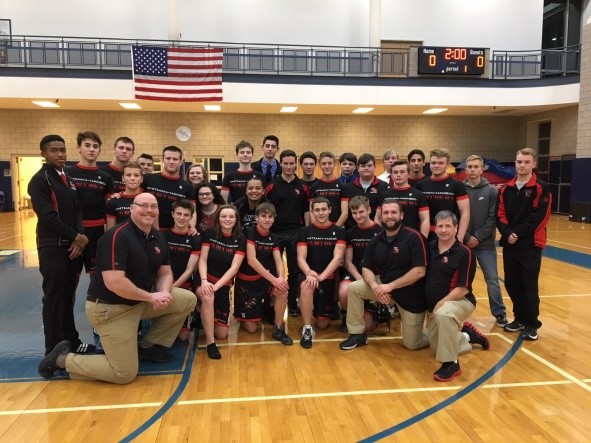 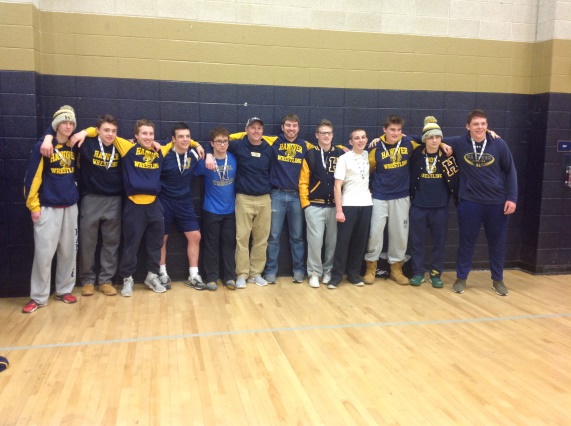 